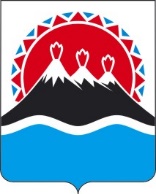 П О С Т А Н О В Л Е Н И ЕПРАВИТЕЛЬСТВА  КАМЧАТСКОГО КРАЯ                   г. Петропавловск-КамчатскийВ соответствии с постановлением Губернатора Камчатского края от 29.09.2020 № 178 «Об изменении структуры исполнительных органов государственной власти Камчатского края», а также распоряжением Правительства Камчатского края от 26.10.2020 № 461-РППРАВИТЕЛЬСТВО ПОСТАНОВЛЯЕТ:1.	Внести в приложение к постановлению Правительства Камчатского края от 30.01.2012 № 77-П «Об утверждении Правил предоставления единовременной финансовой помощи гражданам, признанным в установленном порядке безработными, и гражданам, признанным в установленном порядке безработными, прошедшим профессиональное обучение или получившим дополнительное профессиональное образование по направлению органов службы занятости, при их государственной регистрации в качестве юридического лица, индивидуального предпринимателя либо крестьянского (фермерского) хозяйства, а также единовременной финансовой помощи на подготовку документов для соответствующей государственной» следующие изменения:1) часть 4 изложить в следующей редакции:«4. Условиями предоставления единовременной финансовой помощи являются следующие:1) участник ранее не получал единовременную финансовую помощь при государственной регистрации от центра занятости населения;2) основной вид предпринимательской деятельности участника по ОКВЭД совпадает с заявленным в бизнес-плане;3) осуществление участником предпринимательской деятельности не менее 12 месяцев со дня государственной регистрации в качестве юридического лица, индивидуального предпринимателя либо крестьянского (фермерского) хозяйства в соответствии с обязательством участника, предусмотренным договором о предоставлении единовременной финансовой помощи, заключаемого между участником и центром занятости населения (далее - договор).»;2) пункта 2 части 5 изложить в следующей редакции:«2) запрашиваемых центром занятости населения в электронной форме с использованием единой системы межведомственного электронного взаимодействия в порядке, установленном Федеральным законом от 27.07.2010 № 210-ФЗ «Об организации предоставления государственных и муниципальных услуг», либо с использованием Интернет-сервиса, размещенного на сайте ФНС России, сведений о государственной регистрации юридического лица, индивидуального предпринимателя или крестьянского (фермерского хозяйства) (о внесении записи в Единый государственный реестр юридических лиц или Единый государственный реестр индивидуальных предпринимателей).Участник вправе представить в центр занятости населения лист записи Единого государственного реестра юридических лиц/индивидуальных предпринимателей о внесении записи об учете юридического лица/индивидуального предпринимателя (крестьянского (фермерского) хозяйства) в налоговом органе по собственной инициативе.»;3) абзац 2 части 6 изложить в следующей редакции:«Порядок работы комиссии утверждается приказом Министерства труда и развития кадрового потенциала Камчатского края. Состав комиссии утверждается приказом центра занятости населения.»;4) часть 7 дополнить абзацем следующего содержания:«Бизнес-план должен содержать следующие разделы: резюме, информацию о планируемой экономической деятельности (описание продукции (товаров, работ, услуг), организационные мероприятия, планируемые работы, услуги и их стоимость), исследование рынка, экономическое обоснование (расчет затрат, прибыли, показателей эффективности), возможные риски.»;5) пункт 3 части 8 изложить в следующей редакции:«3) наличие образования (квалификации), опыта работы в выбранной или смежной сфере деятельности;»;6) пункт 4 части 8 изложить в следующей редакции:«4) оценка защиты бизнес-плана.»;7) часть 11 дополнить пунктом 3 следующего содержания:«3) несоответствие участника условиям предоставления единовременной финансовой помощи, установленным пунктами 1-2 части 4 настоящих Правил.»;8) в части 12 слова «Агентства по занятости населения и миграционной политике Камчатского края» заменить словами «Министерства труда и развития кадрового потенциала Камчатского края»;9) часть 13 дополнить пунктом 5 следующего содержания:«5) участникам из числа граждан, стремящихся возобновить трудовую деятельность после длительного перерыва, - в размере 132300 рублей.»;10) в части 16 слова «Агентством по занятости населения и миграционной политике Камчатского края» заменить словами «Министерством труда и развития кадрового потенциала Камчатского края»;11) в части 19 слова «Агентства по занятости населения и миграционной политике Камчатского края» заменить словами «центра занятости населения».2. Настоящее Постановление вступает в силу через 10 дней после дня его официального опубликования.[Дата регистрации]№[Номер документа]О внесении изменений в приложение к постановлению Правительства Камчатского края от 30.01.2012 № 77-П «Об утверждении Правил предоставления единовременной финансовой помощи гражданам, признанным в установленном порядке безработными, и гражданам, признанным в установленном порядке безработными, прошедшим профессиональное обучение или получившим дополнительное профессиональное образование по направлению органов службы занятости, при их государственной регистрации в качестве юридического лица, индивидуального предпринимателя либо крестьянского (фермерского) хозяйства, а также единовременной финансовой помощи на подготовку документов для соответствующей государственной» Председатель Правительства - Первый вице-губернатор Камчатского края[горизонтальный штамп подписи 1]А.О. Кузнецов